Srednja škola Bedekovčina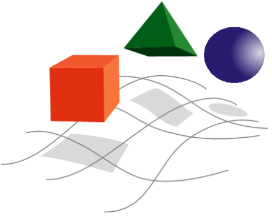 Broj projekta:  2022-1-HR01-KA121-VET-000057442MOTIVACIJSKO PISMOIme i prezime:E-mail adresa;  broj mobitela: Razred: (motivacijsko pismo pišete samostalno, pratite smjernice)Motivacijsko pismo važan je dio Vaše prijave za odabir sudionika projekta u okviru Erasmus+ programa u kojem se trebate kratko predstaviti te naglasiti svoje prednosti zbog kojih ste idealan kandidat za odlazak na mobilnost: u uvodu napišite na koji projekt se prijavljujete, koju mobilnost te kako ste čuli za taj projektrazloge prijave vašu motiviranost za odlazak na stručnu praksu u inozemstvovaša očekivanja od sudjelovanja u projektu i cjelokupnog projekta (znanja i vještine koje očekujete da ćete steći)istaknite svoje vještine koje odgovaraju baš tom projektu (osobnost, motivacija, komunikacijske vještine,procijenite svoje  znanje engleskog jezika sukladno tablici samoprocjene - https://europass.cedefop.europa.eu/hr/resources/european-language-levels-cefr, ukratko navedite 2-3 osobne karakteristike koje vidite kao prednost)potencijalnu vrijednost i rezultate koje ćete ostvariti nakon realizacije mobilnostikako ćete širiti informacije o projektu među svojim vršnjacima, rođacima i drugim zainteresiranimaobjasnite zašto bismo vam trebali pružiti priliku.u zaključku se zahvalite na ukazanoj prilici, na kraju stavite ime i prezime te Vaš potpis